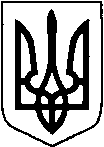 КИЇВСЬКА ОБЛАСТЬТЕТІЇВСЬКА МІСЬКА РАДАVІІІ СКЛИКАННЯП`ЯТА СЕСІЯР І Ш Е Н Н Я         27.04.2021 р.                                                                          № 218 - 05- VIII         Про надання дозволу на передачукомунального майна КП «Дібрівка – Обрій»Розглянувши лист № 270 від 09.04.2021 року КП «Дібрівка – Обрій» щодо надання дозволу на передачу комунального майна, яке знаходиться на балансі КП "Дібрівка - Обрій", керуючись статтями 26, 60 Закону України «Про місцеве самоврядування в Україні», враховуючи рекомендації постійної комісії з питань торгівлі, житлово – комунального господарства, побутового обслуговування, громадського харчування, управління комунальною власністю, благоустрою, транспорту, зв’язку, Тетіївська міська рада                                                      В И Р І Ш И ЛА:Надати дозвіл КП «Дібрівка – Обрій» на передачу майна (основних засобів) сіл: Бурківці, Голодьки, Дзвеняче, Михайлівка, Росішки, Скибенці на баланс КП "Благоустрій" згідно додатку.Керівникам КП «Дібрівка – Обрій» та КП «Благоустрій» оформити акти прийому – передачі майна та внести зміни до реєстру бухгалтерського обліку.Контроль за виконанням даного рішення покласти на постійну комісію міської ради з питань торгівлі, житлово – комунального господарства, побутового обслуговування, громадського харчування, управління комунальною власністю, благоустрою, транспорту, зв’язку (голова комісії – Фармагей В.В.).   Міський голова                                 Богдан БАЛАГУРА                    Додаток до рішення  5 сесії Тетіївської міської ради  VIII скликання                                                                         від 27.04.2021 р. № 215 - 05 - VIIIСекретар міської ради                            Наталія ІВАНЮТАПерелік об'єктів, які знаходяться на балансі КП  «Дібрівка-Обрій» та мають бути передані на баланс КП «Благоустрій»Перелік об'єктів, які знаходяться на балансі КП  «Дібрівка-Обрій» та мають бути передані на баланс КП «Благоустрій»Перелік об'єктів, які знаходяться на балансі КП  «Дібрівка-Обрій» та мають бути передані на баланс КП «Благоустрій»Перелік об'єктів, які знаходяться на балансі КП  «Дібрівка-Обрій» та мають бути передані на баланс КП «Благоустрій»Перелік об'єктів, які знаходяться на балансі КП  «Дібрівка-Обрій» та мають бути передані на баланс КП «Благоустрій»Перелік об'єктів, які знаходяться на балансі КП  «Дібрівка-Обрій» та мають бути передані на баланс КП «Благоустрій»Назва об’єкта одиниці вимірукількістьРік введення в експлуатаціюПочаткова вартістьЗалишкова вартістьНазва об’єкта одиниці вимірукількістьРік введення в експлуатаціюПочаткова вартістьЗалишкова вартістьс.СкибенціМеморіал памяті с.Скибенці   10300028шт17422,00Бензотример ZOMAXшт120184200,00233,34Бензопила  ZOMAX  шт120203700,00205,56с.ДзвенячеКаплиця с.Дзвенячешт11008,00Тачкашт12018850,00Бензотример ZOMAXшт120184200,00233,34Бензопила  ZOMAX  шт120203700,00205,56с.ГолодькиКапличка с.Ситківці 10300053шт1400,00141,67Меморіальна дошка с.Голодьки 10300054шт12480,00232,67Обеліск с.Ситківці с.Голодьки 10300055шт1700,00135,08Памятник загиблим воїнам с.Голодьки 10300056шт18200,002165,83Скульптура воїнам с.Голодьки 10300057шт19800,002632,17Бензотример ZOMAXшт120184200,00233,34Бензопила  ZOMAX  шт120203700,00205,56с.БурківціТачкашт12018850,00Бензотример ZOMAXшт120184200,00233,34Бензопила  ZOMAX  шт120203700,00205,56с.РосішкиБензотример ZOMAXшт120184200,00233,34Бензопила  ZOMAX  шт120203700,00205,56с.МихайлівкаКаплиця с.Михайлівка 10300060шт1720,00Гойдалка подвійна с.Михайлівка 10300061шт15000,00Ігровий комплекс Спорток с.Михайлівка 10300062шт15000,00Карусель Стандарт с.Михайлівка 10300063шт15000,00Памятник воїнам с.Михайлівка 10300064шт119363,00Тачка12018850,00Бензотример ZOMAXшт120184200,00233,34Бензопила  ZOMAX  шт120203700,00205,56Всього на суму, грн27115043,007940,82